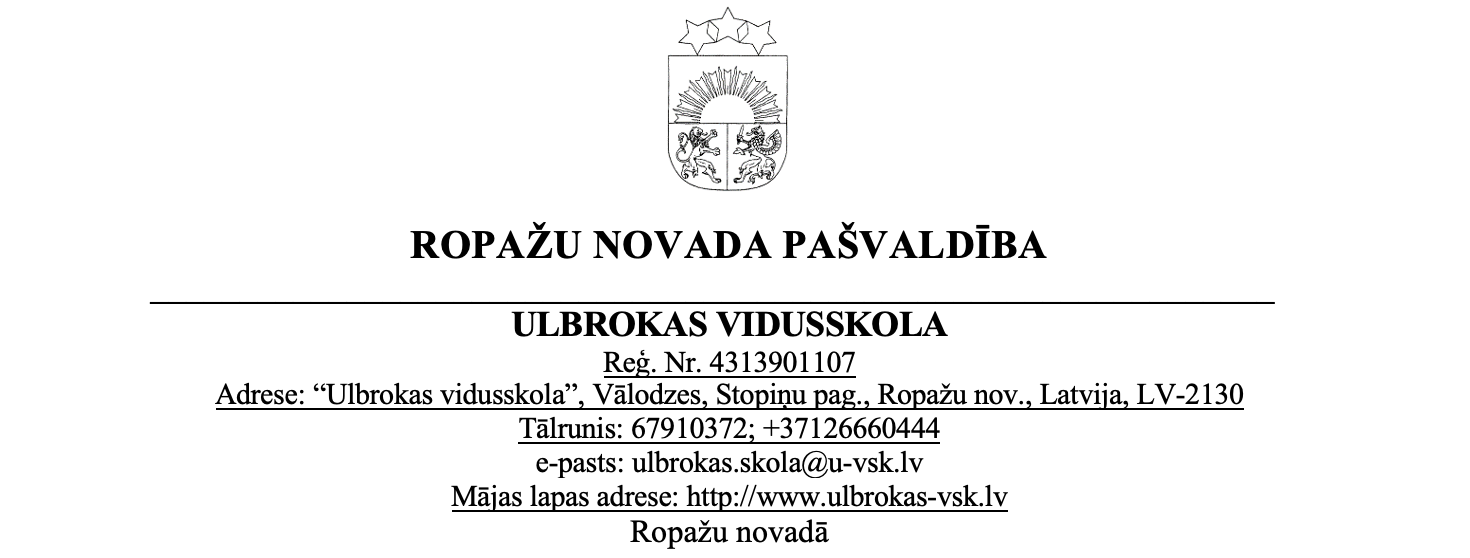 APSTIPRINU_______________ N.BalabkaUlbrokas vidusskolas direktorsIEKŠĒJIE NOTEIKUMIRopažu novadā08.2022.                                                                                                                            Nr. 12.10.KĀRTĪBA,KĀDĀ TIEK VĒRTĒTI ULBROKAS VIDUSSKOLAS IZGLĪTOJAMOMĀCĪBU SASNIEGUMI Izdota saskaņā ar Vispārējā izglītības likuma 10.panta trešās daļas 2.punktu, 27.11.2018. MK noteikumiem Nr.747 “Noteikumi par valsts pamatizglītības standartu un pamatizglītības programmu paraugiem”, 03.09.2019. MK noteikumiem Nr.416 “Noteikumi par valsts vispārējās vidējās izglītības standartu un vispārējās vidējās izglītības programmu paraugiem”.Vispārīgie jautājumi.Kārtībā lietotie termini:Atgriezeniskā saite - paņēmiens pedagoģiskā procesa pilnveidei – pamatojoties uz atziņām, kas iegūtas, regulāri novērtējot pedagoģiskā procesa rezultātus, izdara secinājumus par šā procesa kvalitāti, un šos secinājumus dara zināmus mutiski un/vai rakstiski: atzīme, skaidrojums par atzīmi, vērtējuma kritērijiem.Diagnosticējošā vērtēšana – vērtēšana, lai izvērtētu izglītojamā mācīšanās stiprās un vājās puses un noskaidrotu nepieciešamo atbalstu.Diferencēta pieeja - mācību princips, kas paredz nepieciešamību un iespējamību mācību procesu pielāgot izglītojamā vajadzībām, interesēm, spējām.Formatīvā vērtēšana - nepārtraukta ikdienas mācību procesa sastāvdaļa, kas nodrošina izglītojamajam un pedagogam atgriezenisko saiti par izglītojamā tā brīža sniegumu pret plānotajiem sasniedzamajiem rezultātiem.Individualizēta  pieeja - prasība ievērot izglītojamā mācīšanās stila īpatnības, vajadzības un spējas, attīstības, iepriekšējo zināšanu un pieredzes līmeni, izvirzot mācību mērķus un uzdevumus, izvēloties metodes, darba organizāciju un materiālus izglītības procesā un programmu izstrādē atbilstoši katra izglītojamā reālajām iespējām.Izglītojamais - skolēns, kas apgūst izglītības programmu izglītības iestādē. Kurss – noteiktā apjomā organizēts mācību programmai atbilstošu zināšanu, prasmju un kompetenču kopums, kam ir definēti sasniedzamie rezultāti, par kuru sasniegšanu tiek piešķirts vērtējums.Noslēguma vērtējums – rezultātu apkopojums attiecībā pret plānotiem sasniedzamajiem rezultātiem mācīšanās posma noslēgumā – semestrī, gadā, kursā.Sasniedzamais rezultāts – formulējums par to, ko mācību procesā izglītojamais zina, izprot un spēj darīt pēc attiecīgu mācību pabeigšanas, un tie ir definēti zināšanu, prasmju un kompetenču izteiksmē.Summatīvā vērtēšana – mācīšanās posma (piem., temata, temata daļas, apjomīgu darbu, semestra, kursa, izglītības pakāpes) noslēgumā organizēta vērtēšana, lai novērtētu un dokumentētu skolēna mācīšanās rezultātu.            Vērtēšanas kritēriji -  noteicoši, būtiski rādītāji, pēc kuriem vērtē izglītojamā iegūtāszināšanas, prasmes, kompetences attiecībā pret sasniedzamo rezultātu.Kārtība nosaka izglītojamo mācību sasniegumu vērtēšanu Ulbrokas vidusskolā (turpmāk – Skola) -  vērtēšanas pamatprincipus, vērtējumu atspoguļošanu, vērtējumu paziņošanas, vērtējumu uzlabošanas un apstrīdēšanas kārtību.Mācību gada sākumā klašu audzinātāji instruē izglītojamos un informē izglītojamo likumiskos pārstāvjus par izglītojamo mācību sasniegumu vērtēšanas kārtību.Kārtība ir spēkā gan klātienē, gan attālināti organizētajā mācību darbā Skolā.Kārtība ir saistoša Skolas izglītojamajiem un mācību priekšmetu skolotājiem.Vērtēšanas pamatprincipi.Katra mācību gada sākumā mācību priekšmeta skolotājs iepazīstina izglītojamos ar mācību sasniegumu vērtēšanas veidiem, obligāto pārbaudes darbu tematiku, skaitu un apjomu, izpildes laiku un temata, mācību gada, kursa, semestra, izglītības pakāpes vērtējuma iegūšanas nosacījumiem.Lai izvērtētu izglītojamā mācīšanās stiprās un vājās puses un noskaidrotu nepieciešamo atbalstu, saskaņā ar mācību jomas metodiskās komisijas lēmumu tiek organizēta diagnosticējošā vērtēšana. Iegūtais vērtējums tiek izteikts procentuāli un neietekmē noslēguma vērtējumu.Mācīšanas un mācīšanās procesā regulāri tiek veikta formatīvā vērtēšana, kas ir nepārtraukta ikdienas mācību procesa sastāvdaļa un nodrošina izglītojamajam un pedagogam atgriezenisko saiti par izglītojamā tā brīža sniegumu pret plānotajiem sasniedzamajiem rezultātiem.Formatīvo vērtēšanu attiecībā pret konkrēto sasniedzamo rezultātu, izmantojot daudzveidīgas metodes, diferencētu un individualizētu pieeju,  īsteno:       pedagogs, lai noteiktu izglītojamā mācīšanās vajadzības un sniegtu papildu atbalstu izglītojamajam, plānotu un uzlabotu mācīšanos;       izglītojamais, lai uzlabotu mācīšanos, patstāvīgi vērtētu savu un citu izglītojamo sniegumu.Formatīvās vērtēšanas rezultāti neietekmē noslēguma vērtējumu.Mācīšanās posma (piem., temata, temata daļas, apjomīgu darbu, semestra, kursa, izglītības pakāpes) noslēgumā tiek organizēta summatīvā vērtēšana, lai novērtētu un dokumentētu skolēna mācīšanās rezultātu. Noslēguma darbs var tikt organizēts kā viens darbs noteiktā mācību posma noslēgumā; pa daļām kādā mācību laika posmā, kur pedagogs iepriekš informē izglītojamos par darbā iekļautajiem vērtējumiem.Plānojot izglītojamo mācību sasniegumu vērtēšanu, mācību priekšmeta skolotājs paredz mācību satura tēmas noslēguma obligātos pārbaudes darbus un katra iepriekšējā mēneša pēdējā nedēļā plānotos obligātos pārbaudes darbus nākamajam mēnesim ieraksta elektroniskā žurnāla “E-klase” sadaļā “Pārbaudes darbu plānotājs”.Pārbaudes darbu grafiks katram mēnesim tiek saskaņots ar direktora vietnieku izglītības jomā un to apstiprina Skolas direktors.Obligāto pārbaudes darbu skaits mācību gadā, kursā katrā mācību priekšmetā tiek plānots atbilstošs mācību priekšmeta programmā apgūstamo tematu skaitam saskaņā ar  mācību jomas metodiskās komisijas lēmumu.Formatīvo vērtējumu skaits ir neierobežots, bet regulāri atspoguļojams elektroniskajā žurnālā E-klase”, lai nodrošinātu izglītojamā iespēju sekot savai mācību sasniegumu dinamikai.Vienai klašu grupai mācību gada sākumā katrā mācību priekšmetā tiek izstrādāta vienota obligāto pārbaudes darbu tematika, kura tiek saskaņota ar direktora vietnieku izglītības jomā un to apstiprina Skolas direktors.Pārbaudes darbos tiek iekļauti kritēriji, kuros tiek pārbaudīts izglītojamā zināšanu apjoms, kvalitāte, apgūtās pamatprasmes un caurviju prasmes, mācību sasniegumu dinamika. Pārbaudes darbā 20% no kopējā punktu skaita var tikt iekļauti kritēriji, kas novērtē izglītojamā attieksmi pret mācību darbu apgūstamās tēmas ietvaros.Pirms katra mācību sasniegumu pārbaudījuma norises pedagogs izskaidro izglītojamajiempārbaudījuma vērtēšanas kritērijus.1. - 3. kasei drīkst organizēt ne vairāk kā vienu pārbaudes darbu dienā (divus, ja viena pārbaudes darba vērtējums attiecīgajā datumā tiek iegūts par ilgstošā laika periodā veiktu darbu);4. - 12. klasei drīkst organizēt ne vairāk kā divus pārbaudes darbus dienā (trīs, ja viena pārbaudes darba vērtējums attiecīgajā datumā tiek iegūts par ilgstošā laika periodā veiktu darbu);Vairāk par vienu pārbaudes darbu dienā 1.-3.klasēs un diviem pārbaudes darbiem 4. - 12. klasēs dienā drīkst organizēt gadījumos, ja klase kādā no mācību priekšmetiem ir dalīta grupās.Pedagogs elektroniskajā žurnālā “E-klase” visiem diagnosticējošajiem, formatīvajiem un summatīvajiem vērtējumiem norāda skaidri formulētus vērtēšanas kritērijus attiecībā pret sasniedzamo rezultātu.Izglītojamajiem, lai saņemtu gada vai kursa noslēguma vērtējumu mācību priekšmetā, ir jāiegūst vērtējumi visos pedagoga noteiktajos mācību satura tēmas noslēguma obligātajos (pārbaudes darbu grafikā paredzētajos) pārbaudes darbos.Izglītojamais var tikt atbrīvots no atsevišķu pārbaudes darbu izpildes gadījumos, ja viņš ir piedalījies attiecīgā mācību priekšmeta olimpiādē, konkursā, skatē, sporta sacensībās. Izglītojamais atbilstoši ieguldītajam darbam un panākumiem var saņemt vērtējumu.Apzīmējumu “n/v” ikdienas vērtēšanā lieto, ja izglītojamais:nav piedalījies mācību stundā, kurā notiek pārbaudes darbs; nav piedalījies tiešsaites (attālinātā mācību darba laikā) organizētā pārbaudes darbā, neinformējot pedagogu par nepiedalīšanās iemeslu;ir piedalījies mācību stundā, bet nav iesniedzis darbu;ir piedalījies tiešsaites (attālinātā mācību darba laikā) pārbaudes darbā, bet nav iesniedzis darbu;atsakās veikt pārbaudes darbu;rakstisko pārbaudes darbu nav pildījis atbilstoši prasībām:nav rakstīts ar zilu vai melnu pildspalvu; ja ir izmantots zīmulis (to drīkst lietot tikai zīmējumos) vai korektors; ja izpildīts nesalasāmā vai grūti salasāmā rokrakstā; ja darba izpildes laikā tiek konstatēta neatļautu palīglīdzekļu vai paņēmienu izmantošana, t.sk. neapmierinoša uzvedība; ja darbs satur tematam neatbilstošu saturu, komentārus, uzrakstus, zīmējumus.mutiskās vai kombinētās formas pārbaudes darbs, prezentācija u.c. pārbaudes darba formas saturs vai izpildes forma neatbilst uzdotajam tematam, satur aizvainojošu, vulgāru, cilvēka cieņu aizskarošu u.tml. informāciju;tiek konstatēts, ka darbs nav veikts patstāvīgi (uzdevumi vai to daļas vairākiem izglītojamiem veikti vienveidīgi vai konstatēta darba satura kopija no interneta vai citiem resursiem (plaģiātisms)).Ja izglītojamais nav piedalījies mācību stundā, kurā ir bijis pārbaudes darbs, pedagogamelektroniskajā žurnālā “E-klase” jāfiksē gan izglītojamā mācību stundas kavējums, gan obligāti veicamā pārbaudes darba neizpilde (“n/nv”). “Nv” neietekmē mācību sasniegumu noslēguma vērtējumu.Izglītojamais iegūst apzīmējumu “nv” mācību priekšmetā gadā vai kursa noslēgumā, ja vērtējumi nav iegūti visos obligātajos pārbaudes darbos.Kārtība, kā izglītojamais var uzlabot vai iegūt (“nv” gadījumā) pārbaudes darba vērtējumu:Izglītojamam ir tiesības uzlabot pārbaudes darbu jebkuru vērtējumu vienu reizi. Pa daļām organizētā pārbaudes darba vērtējuma uzlabošana var notikt vienu reizi pēc noslēguma darba gala vērtējuma izlikšanas.Izglītojamais var uzlabot vai iegūt pārbaudes darba vērtējumu tikai gadījumā, ja par tā uzlabošanas iespējām (veicamajiem uzdevumiem, laiku u.c.) vienojies ar mācību priekšmeta skolotāju 5 darba dienu laikā no vērtējuma paziņošanas dienas vai ierašanās skolā pēc attaisnoti kavētām mācību stundām: rakstot iesniegumu elektroniskā žurnāla “E-klase” pastā; mutiski vienojoties ar mācību priekšmeta skolotāju.Pedagogs divu darba dienu laikā sniedz izglītojamam saskaņojumu par vērtējuma uzlabošanas iespējām; vērtēšanas labošanas laiku ieraksta izglītojamā elektroniskā žurnāla “E-klase” dienasgrāmatā.Ja izglītojamais nav ieguvis vērtējumu (“nv” gadījumā) noteiktajā kārtībā, ievērojot pieteikšanās laiku vai izglītojamā ilgstošu kavējumu dēļ, pedagogs, atkarībā no neveikto pārbaudes darbu norises perioda, organizē izglītojamam pārbaudes darbu 1. semestra  vai 2. semestra noslēgumā, vai 2.semestra sākumā par visām konkrētā laika periodā apgūtajām mācību satura tēmām un izglītojamā pārbaudes darbā iegūtais vērtējums ir uzskatāms par visu šajā laika periodā neveikto obligāto pārbaudes darbu kopējo vērtējumu.Izliekot noslēguma vērtējumu, tiek ņemts vērā uzlabotais vērtējums.Visi izglītojamie saņem vienu noslēguma vērtējumu mācību priekšmetā mācību gada,  kursa noslēgumā un starpvērtējumu (4. - 12. kl.) mācību gada 1.semestra noslēgumā. Mācību gada sākumā pedagogs iepazīstina izglītojamos ar gada, kursa vērtējumu izlikšanas nosacījumiem savā mācību priekšmetā.Izliekot noslēguma vērtējumu gadā vai kursa noslēgumā, pedagogs ņem vērā noteiktajā laika posmā iegūto vērtējumu nozīmīgumu, mācību priekšmeta specifiku, sasniedzamo rezultātu, nosakot mācību gada, kursa sākumā, kuri vērtējumi būs noteicošie, no kuriem tiks izlikts noslēguma vērtējums. Vērtējums tiek aprēķināts kā vidējais aritmētiskais no mācību gadā, kursā (pedagoga noteiktajiem) visiem iegūtajiem summatīvajiem vērtējumiem; 1.-3. klasēs – no konkrētā sasniedzamā rezultāta gala vērtējuma.Gadījumā, ja noslēguma vērtējums izšķiras, mācību priekšmeta skolotājs nodrošina izglītojamajam vēlreiz demonstrēt savu sniegumu attiecībā pret kādu sasniedzamo rezultātu, kurā izglītojamais ir uzrādījis nepārliecinošu sniegumu. Iegūtais vērtējums nosaka augstākā vai zemākā vērtējuma izlikšanu.Vērtējumu atspoguļošanaMācību sasniegumus 1. - 3. klasē atspoguļo apguves līmeņos atbilstoši sasniedzamajam rezultātam (pārbaudes darbos – pakārtotie sasniedzamie rezultāti pēc pārbaudes darba metodikas, mācību gada noslēgumā – sasniedzamie rezultāti, ņemot vērā pakārtotos sasniedzamos rezultātus) saskaņā ar šādiem kritērijiem:demonstrēto zināšanu, izpratnes, pamatprasmju mācību jomā, caurviju prasmju un attieksmju apjoms un kvalitāte;atbalsta nepieciešamība;spēja lietot apgūto tipveida vai nepazīstamā situācijā.Mācību sasniegumus 4. - 12. klasēs atspoguļo 10 ballu skalā saskaņā ar šādiem kritērijiem:iegūto zināšanu apjoms un kvalitāte;apgūtās pamatprasmes mācību jomā un caurviju prasmes;attīstītie ieradumi un attieksmes, kas apliecina vērtības un tikumus;mācību sasniegumu attīstības dinamika.Izmantojot formatīvo vai diagnosticējošo vērtēšanu, mācību sasniegumus 1.-12.klasēs  visos mācību priekšmetos izsaka un apzīmē ar “%” (procentiem).Visu mācību sasniegumu vērtēšanā izmantojamo vērtējumu vērtību nosaka vienota vērtējumu procentuālā skala:* – apguves līmeņu procentuālā vērtība var tikt mainīta konkrētā pārbaudes darbā atkarībā no pārbaudes darba sastādīšanā izmantotās metodikas. Mācību sasniegumu vērtējumu paziņošana.Mācību priekšmetu skolotāji  iepazīstina izglītojamos ar mācību sasniegumu vērtēšanas rezultātiem:pārbaudes darbu izvērtēšanas un rezultātu paziņošanas ieteicamais laiks – 7 (septiņas) darba dienas, bet ne vēlāk kā 10 (desmit) darba dienas pēc darba veikšanas;kārtējo (formatīvo) pārbaudes darbu izvērtēšana un rezultātu paziņošana – līdz nākamās mācību stundas blokam, bet ne vēlāk kā 3 (trīs) darba dienu laikā. Mācību priekšmeta skolotājs sniedz jēgpilnu atgriezenisko saiti izglītojamajiem par veikto pārbaudes darbu, lai izglītojamais izprastu savu apguves līmeni un spētu formulēt savas tālākās mācīšanās vajadzības attiecībā pret sasniedzamo rezultātu.Mācību priekšmeta skolotājs obligātos pārbaudes darbus uzglabā līdz mācību gada beigām.Izglītojamā likumiskajiem pārstāvjiem ir iespēja individuāli uzzināt par izglītojamā mācību sasniegumiem jebkurā ar skolotāju saskaņotā laikā, kā arī sazināties ar skolotāju, izmantojot elektronisko žurnālu „E-klase”.Klašu audzinātāji katra mēneša noslēgumā nodrošina sekmju izrakstu nosūtīšanu izglītojamajam un viņa likumiskajiem pārstāvjiem, izmantojot elektroniskā žurnāla “E-klase” iespējas.Visi mācību priekšmetu skolotāji un klašu audzinātāji izglītības iestādes organizētajās “Vecāku dienās” izglītojamo likumiskajiem pārstāvjiem dod iespēju individuāli pārrunāt izglītojamā mācību sasniegumus, iepazīties ar izglītojamā sasniegumiem, kā arī saņemt skolotāja ieteikumus mācību sasniegumu uzlabošanai.Tiekoties ar izglītojamo likumiskajiem pārstāvjiem, pedagogam sarunā atļauts izmantot tikai tos elektroniskajā žurnālā “E-klase” izdarītos ierakstus, kas attiecas uz izglītojamā pārstāvja bērnu. Izglītojamā likumiskie pārstāvji tiek aicināti izmantot elektroniskā žurnāla “E–klase” iespējas uzzināt sava bērna sasniegumus (atbilstoši sistēmā pieejamajai informācijai), iegūt pilnīgu priekšstatu par mācību un audzināšanas procesu, pārbaudes darbiem un to vērtēšanu.Vērtējumu apstrīdēšana.Mācību procesa noslēguma vērtējumu var apstrīdēt, ja tas tieši ietekmē izglītojamā tiesības un intereses.Skolas direktors organizē tikšanos ar izglītojamā likumisko pārstāvi vai pilngadību sasniegušo izglītojamo, pieaicinot uz sarunu mācību priekšmeta skolotāju un administrācijas pārstāvi.Ja vienošanās netiek panākta, izglītojamā likumiskajam pārstāvim vai pilngadību sasniegušajam izglītojamam, ir tiesības divu nedēļu laikā pēc gada vērtējuma paziņošanas iesniegt lūgumu pārskatīt gada vērtējumu mācību priekšmetā.Skolas direktors ar rīkojumu izveido apelācijas komisiju (pieaicinot attiecīgā mācību priekšmeta metodiskās komisijas pārstāvjus un citus pedagogus).Apelācijas komisija, pamatojoties uz mācību priekšmeta standarta prasībām, mācību priekšmeta programmā noteiktajām prasībām un izglītojamā mācību sasniegumu analīzi, ja nepieciešams, organizē pēcpārbaudījumu un sniedz rakstisku atzinumu direktoram.Direktors pieņem lēmumu par izglītojamā gada vērtējuma apstiprināšanu attiecīgajā mācību priekšmetā un informē par to izglītojamā likumiskos pārstāvjus vai pilngadību sasniegušo izglītojamo.Noslēguma jautājumi.Kārtība stājas spēkā ar 01.09.2022.Kārtība Nr.12.9. “Kārtība, kādā tiek vērtēti Ulbrokas vidusskolas skolēnu mācību sasniegumi” (……………….) tiek atzīta par spēku zaudējušu.Apguves līmenisNepietiekamsNepietiekamsNepietiekamsPietiekamsPietiekamsOptimālsOptimālsOptimālsAugstsAugstsApgūts % (formatīvā vai diagnosticējošā vērtēšana) 1.-12.kl.0-11,9912-22,9923-32,9933-49,9950-59,9960-69,9970-79,9980-89,9990-95,9996-100Balles (summatīvais vērtējums)12345678910Balles (summatīvais vērtējums)loti, ļoti vājiļoti vājivājigandrīz viduvējividuvējigandrīz labilabiļoti labiteicami izciliApguves līmeņi – STAP* SSSTTAAAPPApguves līmeņi – STAP* sācis apgūtsācis apgūtsācis apgūtturpina apgūtturpina apgūtapguvisapguvisapguvisapguvis padziļinātiapguvis padziļināti